                 UNIVERSIDADE FEDERAL DO AMAPÁ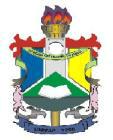 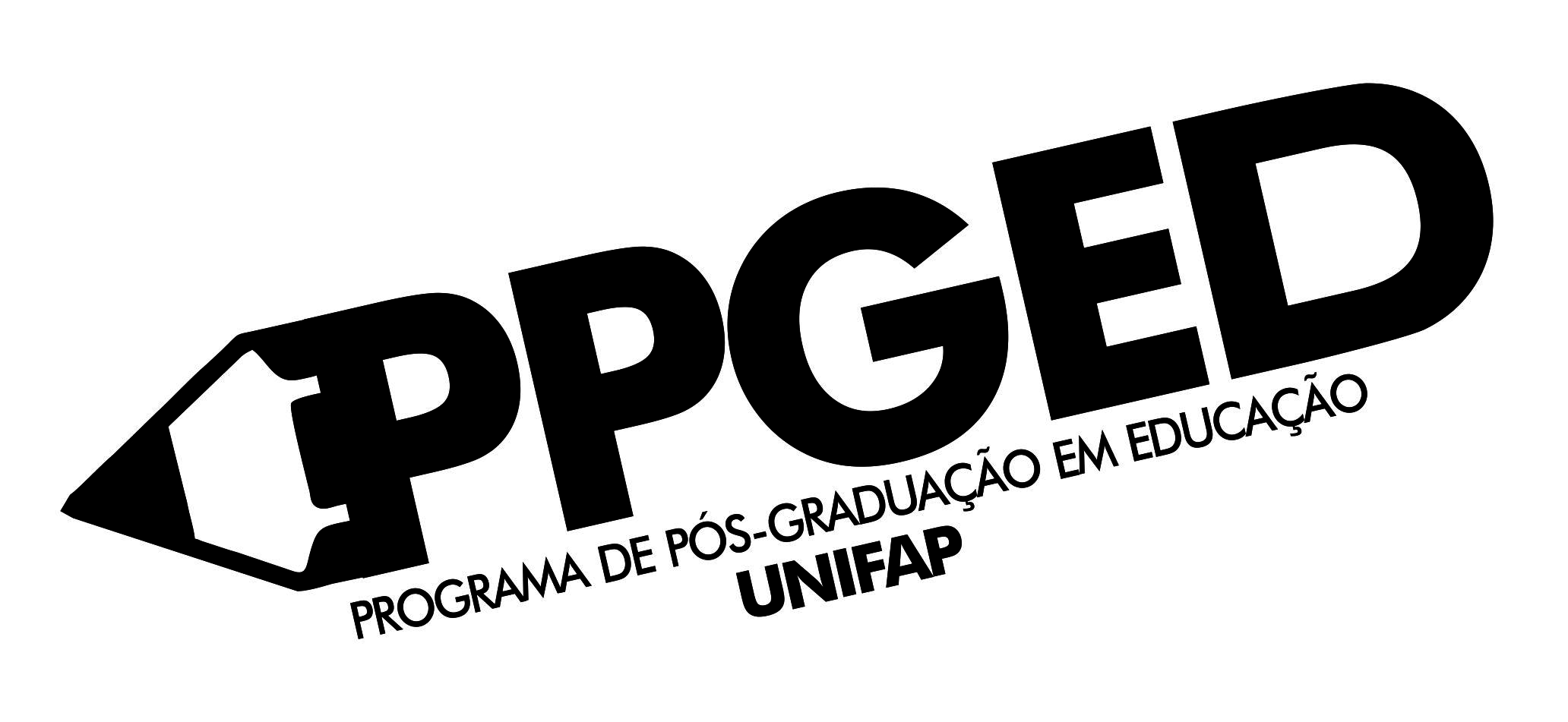 PRÓ-REITORIA DE PESQUISA E PÓS-GRADUAÇÃO - PROPESPGDEPARTAMENTO DE PÓS-GRADUAÇÃO - DPGPROGRAMA DE PÓS-GRADUAÇÃO EM EDUCAÇÃO – PPGEDSOLICITAÇÃO DE MATRÍCULA EM DISCIPLINAMacapá – AP, _____/__________________/______Eu ________________________________________________________, aluno(a) regularmente matriculado no Programa de Pós- Graduação em Educação, venho requerer matrícula para cursar a disciplina Trabalho e Educação em Marx no 2º semestre de 2018  no Programa de Pós Graduação em Educação – PPGED.Nestes termos, peço deferimento.___________________________________Assinatura do Requerente____________________________________Assinatura do Orientador (a)Espaço Reservado ao PPGGEDDEFERIDO: (     )INDEFERIDO: (     )Em, _____/______/_____                             ________________________________                                                                           Assinatura da Coordenação